Zrenjanin,  08.12.2017.     								           Del. broj:   13 – O B A V E Š T E N J E             Opšta bolnica «Đorđe Joanović» Zrenjanin, kao naručilac u otvorenom postupku JN 37/2017 –MATERIJAL ZA DIJALIZU po, obaveštava potencijalne ponuđače da će uslediti izmena konkursne dokumentacije, te da će u skladu s tim biti pomeren rok za podnošenje ponuda i otvaranje istih.	Sve informacije i izmene konkursne dokumentacije biće blagovremeno dostupne na sajtu naručioca i na Portalu Uprave za javne nabavke.								Komisija za JN 37/2017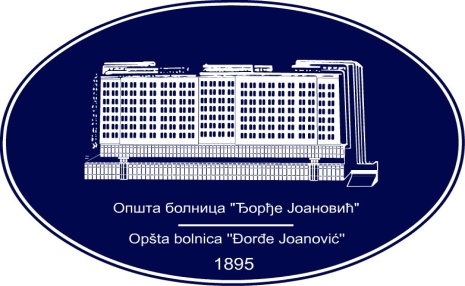 REPUBLIKA SRBIJA - AP VOJVODINAOPŠTA BOLNICA “Đorđe Joanović”Zrenjanin, ul. Dr Vase Savića br. 5Tel: (023) 536-930; centrala 513-200; lokal 3204Fax: (023) 564-104PIB 105539565    matični broj: 08887535Žiro račun kod Uprave za javna plaćanja 840-17661-10E-mail: bolnicazr@ptt.rs        www.bolnica.org.rs